Approx 30 spaces available : 13 singles, 16 in double occupancy Private bath and shower Air conditioned Wireless access Located somewhat downhill from campus. The climb is rather steepLovely common room and kitchen facility Bed linens and hangers provided Ironing boards & irons available upon request Non-smoking only Occupancy 46 guests in double occupancy Hall baths Fans provided. Not an air conditioned spaceAmple parking next to dorm Wireless accessAdjacent to Skenandoa –other conference res hall. Large common room on first floor and kitchen facility Bed linens and hangers providedIrons and ironing boards available upon requestNon-smoking onlyOccupancy 60 guests in double occupancy Bath and shower in roomsFans provided. Not an air conditioned spaceParking is not available by hall- designated at  nearby parking areaWireless accessCentral campus location Rooms have common living  room  with brick mantelpiece and separate bedroom with bath Bed linens and hangers providedIrons and ironing boards available upon requestNon-smoking only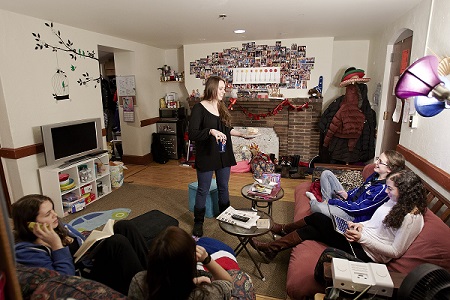 Skenandoa House
On Campus Housing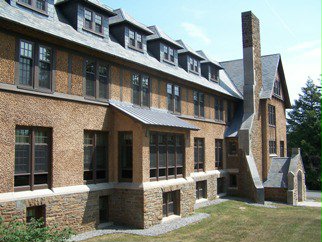 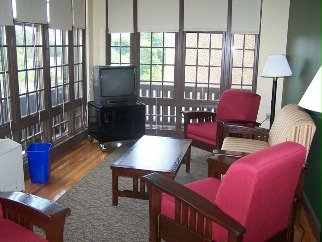 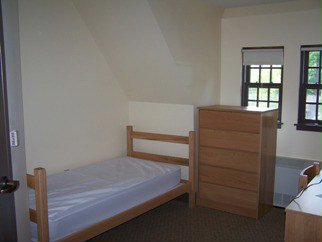 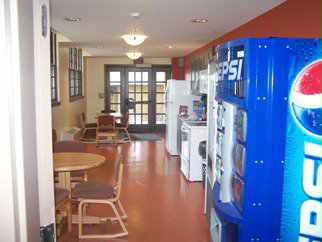 Wertimer  House
On Campus HousingWertimer  House
On Campus Housing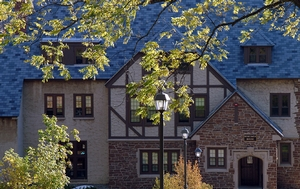 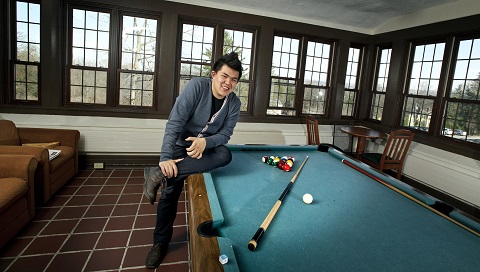 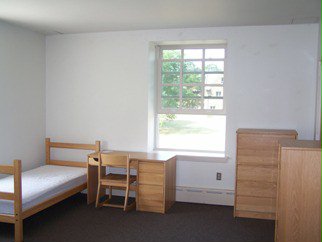 South Residence Hall 
On Campus Housing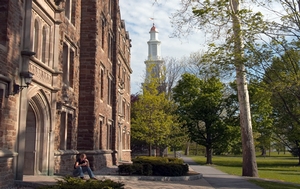 